 Bulldogs Invitational Wrestling TournamentSaturday December 16th, 20171876 Main St. (enter through glass atrium door @ the back of the school on Kingsbury Ave.)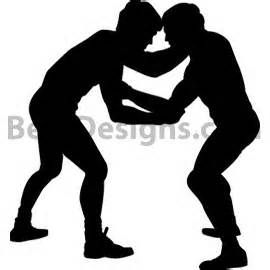 Elementary and Junior High 9:00 am to 11:30 approx.High School 12:00 to 4:30 approx. (or earlier)Email team list and weights on or before Wednesday December, 13th, 5 pm.Elementary Junior High registration 8:00 – 8:45: amHigh school registration 10:30 – 11:00 am Fee is 20$ per athlete or $30 if athlete is wrestling both Jr and High schooljack.eyer@7oaks.org 